Profile promotorów – sekcja angielska – 2024/2025prace licencjackieprof. dr. hab. Olena Petrashchuk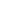 prace licencjackieprof. dr. hab. Olena Petrashchukdr Monika Bałaga-Rubajdr Monika Bałaga-Rubajzainteresowania badawczetytuły przykładowych prac dyplomowychjęzykoznawstwo kognitywnemetodyka nauczania języków obcychtłumaczenia audiowizualnejęzyki specjalistyczne (ekonomia)An Analysis of the Polish and English Translation of Musical Terminology on the basis of Rock Guitar for Dummies by Jon Chappell.Polish Translation of Terms of Artistic Gymnastics as exemplified by the American Series Make It or Break It (season 1)Game Localization as a Challenge for a Translator. An Analysis of Fixed Phrases and Terms in Wiedźmin 3: Dziki GonEnglish ‘yes’ versus Polish ‘tak’ – Differences and Similarities as exemplified by the Film Alice in Wonderland and its Polish TranslationAnalysis of Polish Translations of Proper Names in two Adaptations of the Book The Chronicles of Narnia: The Lion, the Witch and the Wardrobe: the Dubbed Version of the Film and the Voice-over Version of the Mini-seriesdr Monika Konert-Panekdr Monika Konert-Panekzainteresowania badawczetytuły przykładowych prac dyplomowychfonetyka i fonologia języka angielskiego oraz polskiego (np. analiza błędów w wymowie, analiza odmian współczesnego j. angielskiego)socjolingwistyka i stylistyka (szczególnie w zakresie kultury popularnej)tłumaczenia (w tym audiowizualne)anglicyzmy w polszczyźnie Analysis of the English Pronunciation of Native Polish and German Speakers Based on a Sample of Recordings from the Speech Accent Archive CorpusBritish Singers and the Phenomenon of Americanisation –  the Case Study of Dua Lipa’s vocal styleVarieties of British English in the TV-series "Downton Abbey". Selected sociolinguistic aspectsThe Scouse accent and its role in the film "This Is England"Does your Accent Matter? Perception of British English Speakers by Polish Speakers –  A Survey-Based AnalysisAppearances Can Be Deceptive. Analysis of Style-shifting in Selected Meghan Markle’s Speeches and its ReceptionEnglish IT terminology – mistakes in pronunciation among native speakers of PolishTeaching Pronunciation of English Vowels to Polish Teenage Learners – A Survey-Based Contrastive ApproachAnglicisms in Polish – an analysis of the language used by event agency employeesA comparative stylistic analysis of selected speeches delivered by UN Women Goodwill AmbassadorsAn analysis of the Polish translation of the popular science book "Thinking, Fast and slow" by Daniel KahnemanLicense to pun: the Polish translation of wordplay in James Bond filmsdr Karolina Rosales Mirandadr Karolina Rosales Mirandazainteresowania badawczetytuły przykładowych prac dyplomowychtłumaczenie;fonetyka i fonologia języka angielskiego i polskiego; nauka wymowy/ redukcja akcentu u dorosłych; hipoteza okresu krytycznego i okresów sensytywnych w nauce języków obcych; Domestication and Foreignization in the Polish Translations of Alice in WonderlandTranslating Cultural Elements in the Shrek MoviesGender-Neutral Language vs Gender-specific Language: Misgendering in Polish Translations of Non-binary CharactersAnalysis of Translations of Selected Groups of Archaisms Occurring in The Deluge by Henryk SienkiewiczCommon Issues in Translating Video Games: the Analysis of Polish Translations of Selected Video GamesA Comparative Analysis of  Polish and British Football SlangThe Pronunciation of Spanish Place Names in the USAprace magisterskieprace magisterskiedr hab. Anna Borowskadr hab. Anna Borowskazainteresowania badawczetytuły przykładowych prac dyplomowychlingwistyka języków specjalistycznychjęzyk lotniczy: awialingwistykanauczanie języków specjalistycznychtestowanie językoweterminologia leksykografiajęzykoznawstwo(bez tematyki dot. filmu, kultury, literatury czy tłumaczenia audiowizualnego)Annotated Translation of English STANAG 3379 FS – In-flight Visual Signals and STANAG 3117 FS – Aircraft Marshalling Signals into PolishThe Rise of English as a New Lingua Franca and Its Influence on Modern GermanPlain English Solutions in Tax Legislation of Great BritainEnglish-Polish Terminological Dictionary of Aircraft Enginesdr hab. Krzysztof Fordoński prof. ucz.dr hab. Krzysztof Fordoński prof. ucz.zainteresowania badawczetytuły przykładowych prac dyplomowychWszelkie zagadnienia związane z szeroko pojętą kulturą, historią i literaturą, np. prace z dziedziny krytyki i analizy przekładu literackiego, artystycznego, melicznego i audiowizualnego oraz podobnych jak lokalizacja gier, idealnie w ujęciu językoznawczym, zgodnie z profilem studiów. Prace dyplomowe mogą obejmować materiał badawczy z zakresu języka polskiego, angielskiego, niemieckiego, włoskiego oraz rosyjskiego.„A Comparative Analysis of Polish and German Translations of English Songs from the Animated Film Frozen II”„A Comparative Analysis of Scottish Dialect and Slang in Polish and German Translations of Trainspotting by Irvine Welsh”„Cultural and Linguistic Challenges of Poetry Translation. A Linguistic Analysis of the English Translations of Selected Poems by Bolesław Leśmian Concerning God”„A Comparative Analysis of Polish and English Translations of the Novel Io non ho paura by Niccolò Ammaniti”„The Analysis of the English Translation of Selected Fragments of the Book Idź i czekaj mrozów by Marta Krajewska”dr hab. Mariusz Górniczdr hab. Mariusz Górniczzainteresowania badawczetytuły przykładowych prac dyplomowychbadania nad tekstami specjalistycznymi oraz terminologią (z różnych dziedzin, w tym także tworzenie słowników – w połączeniu z analizą materiału słownikowego)zapożyczenia w języku ogólnym i językach specjalistycznychprzekazywanie treści specjalistycznych poza tekstami specjalistycznymi (np. w serialach telewizyjnych, beletrystyce) – komunikacja specjalista-niespecjalistadeterminologizacjajęzyk medyczny (w tym także np. porównanie tekstów dla lekarzy i pacjentów; wyjaśnienia dla pacjentów udzielane przez lekarzy w Internecie itp.)terminologia medycznaterminologia oficjalna a żargonnieterminologiczne elementy tekstów specjalistycznychEnglish Borrowings in Polish Diagnostic Imaging Examination ReportsAn analysis of special language used in the television series “Bones” and forensic anthropology case reportsComparative analysis of selected aspects of popular science texts on medicine and human biology originally written in Polish and texts translated from EnglishAspectual synonyms and colloquial names of skin disease symptoms in PolishUse of Terminology in Travel Literature, based on Peter Tyson’s ”Madagascar – the Eighth Continent”Anglicisms in Polish and German specialised press texts from the field of finance and banking published in “Parkiet Gazeta Giełdy” and “Handelsblatt” An English-Polish thematic dictionary of phrasemes used in the “Introduction” section of a research report Expression of Causal Relations in Polish and English Academic TextsRepresentation of disease in English texts written by multiple sclerosis sufferersAnalysis of techniques of translating song lyrics. A case study of verbs expressing emotional states in songs from the “Hamilton” musical performed by “Studio Accantus”English-Polish Thesaurus of Beer Style Description TerminologyPolish-English comparative analysis of signatures used by contributors to online support group forums concerned with mental illnesses and physical diseasesdr Agnieszka Błaszczakdr Agnieszka Błaszczakzainteresowania badawczetytuły przykładowych prac dyplomowychnauczanie języków obcych ze szczególnym uwzględnieniem specjalnych potrzeb edukacyjnych (ADHD, ZA, itp.)leksykografia ogólna i specjalistyczna (konstruowanie/analiza słowników)leksykologia (analizy leksykalne wybranych pól semantycznych)analizy tłumaczeniowe ze szczególnym uwzględnieniem przekładu audiowizualnegoprace dyplomowe mogą obejmować materiał badawczy z zakresu języka angielskiego, niemieckiego, włoskiego oraz hiszpańskiegoImpact Of ADHD On English Language Learning: A Case StudyDiscourse Analysis of Immigration in Political Debate on the Basis of English and Polish Press, Television and Social MediaHate speech in Social Media: Discourse Analysis in the Context of the Body Shaming PhenomenonOn the Use of Gender-Neutral and Neopronouns in English-Polish Audiovisual TranslationEnglish Teaching Methods for Pre-school Children on the basis of Helen Doron MethodTranslation Analysis Related to Cultural Aspects on the Basis of English and German Version of the Game "Genshin Impact"Analysis of Rhetorical Devices - Discrimination and Segregation - on the basis of President Donald Trump’s statementsVulgarisms in English-German Audiovisual Translation based on the "Big Bang Theory" seriesMonolingual dictionary of historical embroidery.English-Polish Thematic Dictionary of Wiccan Religion.Polish-English didactic dictionary for flight attendantsImage of Contemporary Women in Politics on the Basis of Linguistic Analysis of the Selected Rhetorical SpeechesComparative analysis of Boston accent imitations produced by American, British and Australian actors based on the film "Black Mass" (2015)Effectiveness of teaching methods and approaches in pre-school education.English-German-Polish thematic dictionary of European football terminologyPolish-English comparative translation analysis of the poem ‘Lokomotywa’ by Julian Tuwim